РЕПУБЛИКА СРПСКА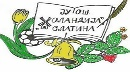 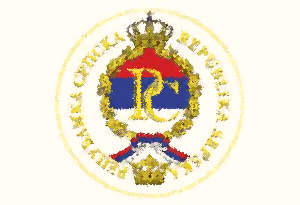 ЈУ ОШ „ХОЛАНДИЈА“, СЛАТИНА                                                                                                                                                                                                                                                                                                                                                      Николаја Велимировића  9,  Слатина 78253;Tел: директор: 051/587-155,  педагог-психолог: 051/587-157;секретар-рачуновођа: 051/587-156; факс: 051/587-156;                                             е-маил: os056@skolers.org; www.osholandija.comЈИБ: 4401607870003, Организациони код: 0814056Дјеловодни број: 1050/21Датум: 29. 09. 2021. годинеРАЗВОЈНИ ПЛАН ШКОЛЕЗА ПЕРИОДод 2021. до 2025. годинеРазвојни план је стратешки план развоја школе којим се дефинишу приоритети у оквиру васпитно-образовног рада који се унапрјеђују и развијају. Од јасне визије и добро дефинисаних циљева за унапрјеђење рада, као и благовремене повратне информације, зависиће и успјешност и кавлитет рада.Припремио: Новислав ТепићСлатина, септембар 2021. годинеОПШТИ ПОДАЦИ О ШКОЛИ	Број ученика од првог до деветог разреда у централној школи у Слатини је 246 распоређених у 18 одјељења, а настава се одвија у двије смјене. У подручном одјељењу у Бошковићима, од првог до деветог разреда, наставу похађа 124 ученика који наставу похађаују у првој смјени. У подручном одјељењу у Друговићима наставу погађа 11 ученика, који наставу похађају у првој смјени. ПОДАЦИ О РАДНИЦИМА (стварни број, без обзира на број часова)Настава је стручно заступљена, предметни наставници, предавачи су верификовани за извођење наставе појединих предмета.Настава се изводи на српском језику. У Школи се изучава енглески језик, као први страни језик и италијански језик, као други страни језик. Настава је организована кроз разредну и предметну. Уз редовну наставу у школи се организује допунска и  додатна настава као и низ слободних активности ученика у складу са њиховим жељама и афинитетима.ШКОЛСКИ ПРОСТОРШколски објекти су технички исправни и на задовољавајућем нивоу. Простор је опремљен основним средствима за рад, наставним средствима који задовољавају основне потребе за одвијање наставног процеса. Њихова употреба у свакодневном наставном процесу је на завидном нивоу. Од школске 2021/2022. године, а на основу Информације ресорног министарства за ученике прве тријаде у сва три објекта је обезбијеђена Интернет конекција, као и лаптопови и бим пројектори како би се могла реализовати настава уз примјену дигитализованих наставних садржаја. Напомињем да су двије учионице у Слатини и једна у Бошковићима, Доситеј пројектом, опремљене као е-учионице. Настава се одвија у вријеме пандемије изазване Корона вирусом, те се улажу додатни напори свих запослених, а нарочито помоћно-техничког особља у погледу дезинфекције свих просторија у школи, као и намјештаја који се користи. Пратимо редовно све информације и препоруке, које нам стижу из релевантних институција, а у вези стања по питању пандемије,  и придржавамо их се.Посао просвјетног радника је врло специфичан, захтијева свакодневна усавршавања и развијања, а одатле постоји потреба за употребом новијих наставних средстава и опреме која прати савремене токове развоја појединца и друштва у цјелини. Из тог разлога су неопходна додатна улагања како би школски простор прилагодили савременом начину рада, оплеменили школски и ваншколски простор у сва три објекта и на тај начин створили услове за сигурно, угодно и безбједно одрастање наших ученика и њихово усавршавање и развој у свим наставним областима, како би  их спремили за наставак школовања.ПОДАЦИ О БРОЈНОСТИ УЧЕНИКА И ОДЈЕЉЕЊАТабеларно је приказан број ученика и број одјељења у централној школи, а затим у ПО Бошковићи и ПО Друговићи. Одјељења су формирана у складу са Законом о основном васпитању и образовању (Службени гласник Републике Српске број 44/17; 31/18; 84/19; 35/20 и 63/20), те потреба ученика и њихових родитеља као и ситуације на подручју наше локалне заједнице.Нашу школу прати негативан тренд бројности ученика. Нажалост, сваке године се у нашу школу уписује око десетак ученика мање. Подаци се односе на сва три објекта, као и на чињеницу да долази до миграција становништва са нашег уписног подручја у веће центре, чиме нашу школу напуштају ученици виших разреда који школовање настављају у Лакташима, Бањалуци...Овај негативан тренд је настао као посљедица цјелокупне ситације у сеоским и приградским срединама, али и због лоше уписне политике, односно разграничења уписних подручја.Познато је да на нивоу локалне заједнице постоји Одлука о разграничењима уписних подручја, међутим, комшијске школе се не придржавају нити Одлуке нити међусобних договора. Такође, сматрам да је Одлука из 2013. године донесена на штету наше школе. Сматрам да би Министарство и Општина требали изнаћи прихватљивије рјешење за наш проблем.Смањењем броја ученика доводи до смањења броја одјељења, а тиме и ниво материјалних трошкова које добијамо од Миниостарства, као и норма колега. Широка активност и кампања за промјену уписног подручја траје већ неколико година уз поштивање законске регулативе, обављани су у више наврата разговори са начелником општине Лакташи, предсједником СО, као и излагање директора Школе на сједницама СО, такође донесене су и одлуке Наставничког вијећа, Савјета родитеља и Школског одбора о измјенама уписних подручја на подручју наше општине.Измјене уписног подручја су један од најзначајнијих приоритета у наредном периоду. Наравно, овдје треба додати и настојања свих запослених да се Школа презентује и прикаже у најбољем свјетлу како би родитељи, а самим тим и ученици, поготово на граници уписних подручја, промијенили виђење наше школе и тиме уписали своју дјецу у нашу школу.АНАЛИЗА ТРЕНУТНОГ СТАЊАСНАГЕ	Основна школа ''Холандија'', Слатина одликује се стручно заступљеном наставом, смањењем броја ученика и наставом која се изводи у три школска објекта међусобно удаљена 25 киломатара. Наставници у континуитету еволуирају свој рад и исказују велику спремност за стално стручно усавршавање и напредовање. У складу са реформским процесима у васпитању и образовању, наставници су спремни за стручно усавршавањеи примјену савремених облика и медода рада. По мишљењу наставника и ученика, ученици активно учествују у креирању добре радне атмосфер на часу. Ученички успјеси резултат су властитог рада и напредовања ученика и стручне подршке наставника уз одличну комуникацију на релацији наставник-ученик-родитељ, а ученици који заостају у савладавању градива уживају посебну пажњу и помоћ наставника. Овакве тврдње су поткријепљене резултатима наших ученика на разним такмичењима које организује Републички педагошки завод, разним смотрама, изложбаам, затим резултати наших ученика у средњим школама и касније на факултетима. Потврда доброг и континуираног рада и напредовања наших ученика  и наставника су и резултати на  екстерним провјерама постигнућа ученика које проводи РПЗ. По мишљењима ученика и наставника, наша школа је мјесто које омогућава сваком ученику да оствари свој максимум, мјесто добре и пријатне климе, мјесто потпуне толеранције  и разумијевања. Огромна снага овог колектива је спој младости која зна и жели да напредује и  искуства и креативности старијих колега у значајним активностима везаним за рад и унапрјеђење васпитно-образовног рада у Школи.Наши ученици врло радо учествују у спортским, друштвеним и културним манифестацијама у локалној заједници, као и Републици.Сарадња Школе са Центром за социјални рад, Домом здравља, полицијом и другим институцијама је на завидном нивоу, а нарочито истичем одличну сарадњау са ресорним министарством, али и другим министрствима, са Републичким педагошким заводом и локалном заједницом.СЛАБОСТИЛоша економска ситуација становника, па и Републике, одражава се на социјалну слику наших ученика и уопште опремљеност школских објеката савременим наставним средствима, као и уређености Школе уопште.У Централној школи у Слатини није завршено утопљавање цјелокупног објекта термоизолацијом и демит фасадом (још око 30% површине). Такође требало би замијенити још двадесет врата по кабинама тоалета и замијенити керамичке плочице које нису мијењане од изградње школског објекта седадесетих година прошлог вијека. Такође, велики проблем је безбиједност ученика при доласку или одласку ученика, коју треба ријешити усмјеравањем кретања возила у полукружном смијеру отварањем излаза из дворишта на саобраћајницу.У подручном одјељењу у Бошковићима се стварају велики топлотни губици због дотрајалости столарије, која је у употреби од изградње школског објекта шездесетих година прошлог вијека. Замјеном дотрајале дрвене столарије новом ПВЦ столаријом и утопљавањем термоизолацијом и демит фасадом, објекат би задовољио све аспекте енергетске ефикасности. Као слабост школе може се навести инедостатак довољног броја наставних средстава и помагала. Опремљеност школе је задовољавајућа, али ако желимо да привучемо ученике да похађају наставу у нашој школи и ако желимо да постижемо још боље резултате у раду, морамо радити на осавремењавању и оплемењивању кабинета наставним средствима и информатичком опремом. Слабост школе је  велики и разућен географски простор нашег уписног подручја, школски објекти су удаљени и до 25 километара. То ствара проблеме у организацији превоза ученика, много различитих релација са малим бројем ученика-путника.У слабости школе може се навести и потреба за едукацијом наставника која би их оспособила за креирање квалитетније наставе, као и за рад са дјецом са посебним потребама, дакле са надаредним али и са ученицима који имају рјешења о разврставању. Овдје треба напоменути да у школи немамо специјално одјељење, а сва дјеца са Рјешењима су укључена у рад у редовним одјељењима. Истичем чињеницу да у нашој школи имамо релативно велики број ученика са посебним потребама, а од тога у деветом разреду је ученик са церебралном парализом.Сарадња са родитељима је на завидном нивоу. Родитељи препознају могућности, али и настојања свих запослених у Школи да рад Школе подигне на завидан ниво, како би школа постала стјециште свих напредних идеја у нашем мјесту.РЕСУРСИ И МОГУЋНОСТИ	Стручан наставни кадар који имамо потребно је да се стално усавршава и унапрјеђује свој рад. У сарадњи са локалном заједницом, Министарством просвјете и културе, Републичким педагошким заводом, невладиним организацијама и предприступним фондовима ЕУ потребно је радити на опремању Школе, као и едукацији стручног кадра, унаприједити сарадњу са родитељима, континуирано радити на идентификацији дјеце са посебним потребама.	Потребно је интензивирати сарадњу са Центром за социјални рад у Лакташима, СЈБ, Домом здравља, невладиним организацијама, а нарочито са локалном заједницом и Министарством просвјете и културе, те Републичким педагошким заводом. Јачати свијест локалне заједнице  о потребама у сегменту васпитно-образовног рада.ПРИЈЕТЊЕ- Пандемија изазвана Корона вирусом и придржавање препорука надлежних институција,- финансијска и економска криза и њихов утицај на потрошњу,- неповољне демографске промјене и старење становништва,- недовољна информисаност, иницијативност и укљученост у рјешавање проблема,- превелика и нереална очекивања заинтересованих страна,- предрасуде околине, - наставак одлива младих стручњака из Републике, губитак интелектуалног капитала,- опште сиромаштво и незапосленост у Републици,- наставак неодговарајућег третмана образовања, културе и спорта од стране вишух нивоа власти,- друштвени тренд повећања криминала и корупције.МИСИЈА И ВИЗИЈАРазвојни план као главне циљеве има имплементацију свих реформских захтјева и задатака као и стварање оптималног и препознатљивог амбијента модерне школе. Тај амбијент подразумијева:модерно уређен и опремљен школски простор и адекватан кадар,способан менаџмент, тим спреман да ову школу промовише као центар са широким спектром едукативних, спортских и културних садржаја.Посебан интерес нам је пуна сарадња са локалном заједницом, образовним институцијама, здравственим институцијам, културним и спортским друштвима и еколошким покретима.	Руководни и наставни кадар је, претпостављам, одлучан у доградњи и остваривању дефинисаних циљева у чему очекујем ваљану подршку свих субјеката локалне и шире заједнице.	Основна школа је деветогодишња школа за ученике од шест до петнаест година. Имамо солидне просторне слове које свкодневно побољшавамо. Охрабрујемо креативност и слободу мишљења сваког дјетета. Стварамо услове да се ученици и њихови родитељи пријатно осјећају у школи. Не желимо да будемо мјесто гдје су ученици изложени стресним ситуацијам, разним видовима преоптерећености или било какве непријатности. Сви ученици имају једнаке шансе за успијех уз поштовање разлика у склоностима и способностима, као и развијеног и социјалног окружења из којег долазе. Ученик има шансу да постигне свој максимум. Настојимо да код сваког појединца развијамо осјећај припадности  не само властитом народу, завичају  и култури него и свим позитивним цивилизацијским токовима човјечанства.	Посебна брига је подмлађивање наставног кадра, његова континуирана стручна обука и развој добрих међуљудских односа инадоградња позитивне климе у колективу.	Школа је свакодневно отворена за све видове сарадње са родитељима ученика и широм локалном заједницом, за све врсте образовних и културних услуга, за разне видове слободних и ваннаставних активности, за израду развојних пројеката који су заједнички интерес ученика, њихових родитеља, школе и локалне заједнице.И у наредном периоду ћемо сваком ученику омогућити, створити услове и амбијент за оптималан индивидуални развој, уз примјену савремених начела и поступака, како код учења тако и код стварања система вриједности и одговорности за поступке и понашања у учећој цивилизацији.Укратко, наша мисија и визија биће стварање атмосфере у школи у којој је ученик срећан и задовољан, у којој су наставници стручни, образовани и мотивисани за рад, а родитељи задовољни и вољни да буду дио тима који ствара и напредује.Мисија школеМи смо школа са традицијом и угледом, стручним и квалитетним кадром, оспособљеним за савремено и успјешно васпитање и образовање наших ученика, чак и у специфичним ситуацијама као што је пандемија изазвана Корона вирусом.  У школи се његују демократски односи, који почивају на узајамном уважавању и повјерењу свих учесника, чиме се обезбјеђује продуктивна и радна атмосфера. Узимају се у обзир индивидуалне способности ученика и поштују принципи инклузије. Поред образовне, изузетан значај се придодаје и васпитној улози школе и очувању трајних вриједности, чиме се осигурава свестран развој личности наших ученика.Визија школеТреба тежити модерној школи, школи која ће спремно одговорити потребама појединца, али и савременим промјенама у друштву. Подижући ниво стручности и професионалности запослених, обезбјеђујући савремена наставна средства и кроз реализацију квалитетних модела рада, желимо да градимо школу активних, мотивисаних ученика, ученика који постижу свој лични максимум и стичу квалитетна и продуктивна знања и вјештине. Сарадња са родитељима и локалном заједницом, као и другим институцијама од значаја за школу треба подићи на виши ниво, максимално искористити ресурсе и могућности, те кроз партнерске односе радити на унапрјеђивању живота и рада школе.Из свега наведеног комплетан рад у наредном четворогодишњем периоду мора бити заснован и разрађен на три кључне области, односно комплетан развојни план морамо рашчланити на три приоритетне области:Настава и учењеУређеност и функционалност школског простораСарадња са родитељима и локалном заједницомИз анализе постојећег стања и утврђивања приоритетних области проистичу развојни циљеви:Развојни циљ – Виши квалитет наставе и учења1. Задатак – Набавка наставних средставаАктивности: утврђивање приоритета и динамике набавке наставних средстава у складу са финансијским могућностима школе, али и потребама.Критеријум успјеха: олакшан рад наставницима, већа мотивисаност и заинтересованост ученика, квалитетнија и динамичнија настава, омогућен рад ваннаставних активности.Динамика реализације: континуирано, до краја 2025. године.2. Задатак – Набавка стручне литературеАктивности: утврђивање потреба за поједином стручном литературом и набавка.Критеријум успјеха: праћење модерних трендова, боља ефикасност и мотивисаност наставника, квалитетнија настав, богаћење наставног процеса иновативним наставним моделима, коришћење енциклопедија и друге стручне литературе.Динамика реализације: континуирано, до краја 2025. године.3. Задатак – Даље континуирано стручно усавршавање наставникаАктивности: односе се на редовно учешће на семинарима, савјетовањима, како у организацији РПЗ-а, Министарства просвјете и културе, тако и у организацији других институција. Школско стручно усавршавање усмјерити у правцу примјене иновативних наставних модела, савремених технологија, али и примјене савремених сазнања из педагогије и психологије. Акцентовати угледне часове, одржане од стране наставника, али и педагога. Такође, интензивирати тимски рад наставника у припреми интегрисаних часова, али и у другим активностима од заједничког интереса.Критеријум успјеха: чешћа и квалитетнија примјена иновативних модела у настави, подизање квалитета наставе, већа мотивисаност ученика, боља комуникација ученик-наставник, наставник-наставник, наставник-родитељ.Динамика реализације: Школски програм стручног усавршавања се реализује за сваку школску годину, остале активности континуирано до краја 2025. године.4. Задатак – Одржавање педагошко-психолошких радионица са ученицимаАктивности: одржавање радионица на часовима одјељењске заједнице, али и на редовним часовима од стране педагога, психолога и наставника.Критеријум успјеха: јачање сазнајних, социјалних и емоционалних компетенција ученика, који би требали резултирати појачаном мотивацијом, позитивном социјално-емоционалном климом и бољим резултатима рада и напредовања ученика.Динамика реализације: континуирано до краја 2025. године.Развојни циљ – Сређен и реновиран школски простор1. Задатак – Набавка новог намјештајаАктивности: утврђивање приоритета и динамике набавке наставних средстава у складу са финансијским могућностима школе.Критеријум успјеха: атрактивнији и модернији школски простор, већа функционалност, те естетски прихватљивији и примјенљивији намјештај.Динамика реализације: континуирано, до краја 2025. године.2. Задатак – уређење школског дворишта у Слатини, ограда и паркингАктивности: најприхватљивије идејно рјешење за ограду, паркинг за аутомобиле родитеља, те могућности новог излаза (полукружни ток).Критеријум успјеха: већа безбиједност ученика током боравка у школи и школском дворишту. Смањење гужве коју праве родитељи, који довозе ученике приватним аутомобилима, током доласка и одласка ученика, нарочито између смјена.Динамика реализације: У складу са финансијским могућностима, током наредног периода, а најкасније до краја 2025. године.3. Задатак – Санација мокрих чворова у СлатиниАктивности: замјена 20 дотрајалих  дрвених врата новим ПВЦ вратима на кабинама тоалета. Критеријум успјеха: функционалнији и естетски прихватљивији, а такође и санитарно исправнији простор за ученике и наставнике.Динамика реализације: планирано је реализовати до краја 2021. године.4. Задатак – Реконструкција столарије на школском објекту у БошковићимаАктивности: послије сагледавања постојећег стања и процјене трошкова закључили смо да је ово једна од битних активности у нашој школи. Финансијски је најобимнија, али ће дати највеће и најбрже уштеде енергената.Критеријум успјеха: ефикаснији утрошак топлотне енергије, побољшан естетски изглед школског објекта.Динамика реализације: реализација свакако зависи од новчаних средстава, јер властитим средствима школе је немогуће ријешити овај проблем. За реализацију су неопходна средства Општине, Министарства или финансирање из неких од Грантова.Развојни циљ – Подићи углед школе и сарадњу са родитељима и локалном заједницом на виши ниво1. Задатак – укључивање родитеља у поједине активности школеАктивности: помоћ родитеља у припремама разних свечаности и активности у Школи, учешће родитеља на појединим часовима, јачање улоге Савјета родитеља.Критеријум успјеха: активније укључивање родитеља у живот и рад Школе, задовољнији родитељи који доживљавају Школу као партнера.Динамика реализације: континуирано, до краја 2025. године.2. Задатак – Педагошко-психолошка едукација родитељаАктивности: наставак планске едукације и информисања родитеља путем предавања, радионица, едукативних материјала на родитељским састанцима, те на састанцима Савјета родитеља.Критеријум успјеха: побољшати педагошко-психолошке компетенције родитеља које би требало да резултирају квалитетнијим васпитањем и бољим односима на релацији ученик-родитељ-наставник.Динамика реализације: континуирано, до краја 2025. године. За сваку школску годину се прави Програм сарадње породице и Школе.3. Задатак – Заједничке активности Школе и локалне заједницеАктивности: обезбјеђивање школског простора као мјеста за организовање прослава поводом одређених празника, изложби, посјета писаца, разних предавања, позоришних представа, спортских активности, као и заједничке хуманитарне акције, акције уређења мјеста.Критеријум успјеха: партнерски однос Школе и локалне заједнице, тимски рад наставника, ученика и родитеља, подизање угледа школе; Школа је центар културних дешавања мјеста; боља искоришћеност фискултурне сале.Динамика реализације: континуирано до краја 2025. године.4. Задатак – Богаћење сарадње са институцијама од значаја за ШколуАктивности: остваривање контаката са спортским, културним, здравственим институцијама, удружењима, клубовима и невладиним организацијама које би могле да понуде одређене садржаје, али и финансијску помоћ Школи.Критеријум успјеха: разна предавања за ученике, пројекти, позоришне представе, радионице, учлањивање ученика у разне клубове, удружења, што би у сваком случају обогатило школски живот, али и слободно вријеме ученика, задовољавање различитих интересовања и потреба ученика.Динамика реализације: континуирано до краја 2025. године.Задатак – Информисање родитеља и локалне заједнице о активностима у ШколиАктивности: уредно ажурирати и одржавати сајт школе путем кога ће родитељи и локална заједница бити информисани о активностима и дешавањима у Школи.Критеријум успјеха: боља информисаност родитеља и локалне заједнице о животу и раду Школе, промоција Школе и ученичких постигнућа, Динамика реализације: континуирано до краја 2025. године.	У самом називу документа ''Развојни план Школе за период од 2021. до 2025. године'' описан је садржај документа. Овај план је за све запослене, а нарочито за менаџмент Школе обавезујући, идеја водиља за поменути период.	Сви запослени ће се трудити како би се поменути Развојни план испунио и реализовао, али свакако нећемо стати на оцим наведеним активностима.	План је оријентационог карактера, сачињен тако да одступања не би требало бити, али се даје могућност да се превазиђу поједине активности и учини много више од предвиђеног, а за добробит свих нас, првенствено ученика, јер ми смо овдје ради њих, а не они ради нас.	Нека вријеме, као најбољи свједок, и наша дјела покажу колико смо дорасли нашој функцији и прихваћеним нам обавезама.       Директор,            ______________________       Новислав ТепићНАЗИВ ШКОЛЕНАЗИВ ШКОЛЕЈУ Основна школа"Холандија"ЈУ Основна школа"Холандија"ЈУ Основна школа"Холандија"ЈУ Основна школа"Холандија"ЈУ Основна школа"Холандија"ЈУ Основна школа"Холандија"ЈУ Основна школа"Холандија"ЈУ Основна школа"Холандија"АДРЕСААДРЕСАНиколаја Велимировића број 9Николаја Велимировића број 9Николаја Велимировића број 9Николаја Велимировића број 9Николаја Велимировића број 9Николаја Велимировића број 9Николаја Велимировића број 9Николаја Велимировића број 9МЈЕСТОМЈЕСТОСлатинаСлатинаСлатинаСлатинаСлатинаСлатинаСлатинаСлатинаОПШТИНАОПШТИНАЛакташиЛакташиЛакташиЛакташиЛакташиБРОЈ ПОШТЕБРОЈ ПОШТЕ78253ЈИБ ШКОЛЕЈИБ ШКОЛЕ44016078700034401607870003440160787000344016078700034401607870003440160787000344016078700034401607870003МАТИЧНИ БРОЈ ШКОЛЕМАТИЧНИ БРОЈ ШКОЛЕ10783481078348107834810783481078348107834810783481078348E-mail E-mail ФАКСФАКС051/587-156051/587-156ИМЕ И ПРЕЗИМЕИМЕ И ПРЕЗИМЕИМЕ И ПРЕЗИМЕИМЕ И ПРЕЗИМЕТЕЛЕФОН У ШКОЛИТЕЛЕФОН У ШКОЛИМОБИЛНИ ТЕЛЕФОНМОБИЛНИ ТЕЛЕФОНДИРЕКТОР ШКОЛЕДИРЕКТОР ШКОЛЕНОВИСЛАВ ТЕПИЋНОВИСЛАВ ТЕПИЋНОВИСЛАВ ТЕПИЋНОВИСЛАВ ТЕПИЋ051/587-155051/587-155065/146-791065/146-791ПОМОЋНИК ДИРЕКТОРАПОМОЋНИК ДИРЕКТОРАСЕКРЕТАРСЕКРЕТАРНЕНАД СТАНИВУКОВИЋНЕНАД СТАНИВУКОВИЋНЕНАД СТАНИВУКОВИЋНЕНАД СТАНИВУКОВИЋ051/587-156051/587-156066/074-211066/074-211РАЧУНОВОЂАРАЧУНОВОЂААЛЕКСАНДРА ПОПОВИЋАЛЕКСАНДРА ПОПОВИЋАЛЕКСАНДРА ПОПОВИЋАЛЕКСАНДРА ПОПОВИЋ051/587-156051/587-156065/989-132065/989-132ПЕДАГОГПЕДАГОГЗЛАТА  МАДЏАРЗЛАТА  МАДЏАРЗЛАТА  МАДЏАРЗЛАТА  МАДЏАР051/587-157051/587-157066/398-128066/398-128ДРУГИ СТРУЧНИ САРАДНИК:ДРУГИ СТРУЧНИ САРАДНИК:ЈЕЛЕНА МИХАЉЧИЋЈЕЛЕНА МИХАЉЧИЋЈЕЛЕНА МИХАЉЧИЋЈЕЛЕНА МИХАЉЧИЋ051/587-157051/587-157065/287-053065/287-053УКУПНО УЧЕНИКА У ШКОЛИУКУПНО УЧЕНИКА У ШКОЛИУКУПНО УЧЕНИКА У ШКОЛИ381381УКУПНО ОДЈЕЉЕЊА У ШКОЛИУКУПНО ОДЈЕЉЕЊА У ШКОЛИУКУПНО ОДЈЕЉЕЊА У ШКОЛИУКУПНО ОДЈЕЉЕЊА У ШКОЛИ29БОЈ НАСТАВНИХ РАДНИКАБОЈ НАСТАВНИХ РАДНИКАБОЈ НАСТАВНИХ РАДНИКАБРОЈ ВАННАСТАВНИХ РАДНИКАБРОЈ ВАННАСТАВНИХ РАДНИКАБРОЈ ВАННАСТАВНИХ РАДНИКАБРОЈ ВАННАСТАВНИХ РАДНИКАУКУПНОУКУПНОУКУПНО47474719191919666666БРОЈ ОБЈЕКАТА У КОЈИМА СЕ ИЗВОДИ НАСТАВАБРОЈ ОБЈЕКАТА У КОЈИМА СЕ ИЗВОДИ НАСТАВАБРОЈ ОБЈЕКАТА У КОЈИМА СЕ ИЗВОДИ НАСТАВАБРОЈ ОБЈЕКАТА У КОЈИМА СЕ ИЗВОДИ НАСТАВАЦЕНТРАЛНИХЦЕНТРАЛНИХЦЕНТРАЛНИХПОДРУЧНИХПОДРУЧНИХПОДРУЧНИХБРОЈ ОБЈЕКАТА У КОЈИМА СЕ ИЗВОДИ НАСТАВАБРОЈ ОБЈЕКАТА У КОЈИМА СЕ ИЗВОДИ НАСТАВАБРОЈ ОБЈЕКАТА У КОЈИМА СЕ ИЗВОДИ НАСТАВАБРОЈ ОБЈЕКАТА У КОЈИМА СЕ ИЗВОДИ НАСТАВА111222СТРУЧНА СПРЕМАСТРУЧНА СПРЕМАСТРУЧНА СПРЕМАНКПККВСССВКВВШВССМаМрДрУКУПНОУКУПНОУКУПНОСТРУЧНА СПРЕМАСТРУЧНА СПРЕМАСТРУЧНА СПРЕМАНКПККВСССВКВВШВССМаМрДрМЖΣБРОЈ РАДНИКАНАСТАВНИЦИ РАЗРЕДНЕ НАСТАВЕНАСТАВНИЦИ РАЗРЕДНЕ НАСТАВЕ21511818БРОЈ РАДНИКАНАСТАВНИЦИ ПРЕДМЕТНЕ НАСТАВЕНАСТАВНИЦИ ПРЕДМЕТНЕ НАСТАВЕ3521121729БРОЈ РАДНИКАУПРАВА И СТРУЧНИ САРАДНИЦИ*УПРАВА И СТРУЧНИ САРАДНИЦИ*141246БРОЈ РАДНИКАУКУПНО 00040740110143953БРОЈ РАДНИКАПОМОЋНО-ТЕХНИЧКО ОСОБЉЕПОМОЋНО-ТЕХНИЧКО ОСОБЉЕ6435813БРОЈ РАДНИКАУКУПНОУКУПНО60470740110194766ВРСТА РАДНОГ ОДНОСАНЕОДРЕЂЕНО ВРИЈЕМЕ НЕОДРЕЂЕНО ВРИЈЕМЕ 64553311124355ВРСТА РАДНОГ ОДНОСАОДРЕЂЕНО ВРИЈЕМЕ  ОДРЕЂЕНО ВРИЈЕМЕ  126549ВРСТА РАДНОГ ОДНОСАУГОВОР О ДОПУНСКОМ РАДУУГОВОР О ДОПУНСКОМ РАДУ0ВРСТА РАДНОГ ОДНОСАУГОВОР О ДЈЕЛУУГОВОР О ДЈЕЛУ1122ВРСТА РАДНОГ ОДНОСАУКУПНОУКУПНО60470740110194766БРОЈ НАСТАВНИКАБРОЈ НАСТАВНИКАБРОЈ НАСТАВНИКАВЕРИФИКОВАНИХВЕРИФИКОВАНИХВЕРИФИКОВАНИХВЕРИФИКОВАНИХВЕРИФИКОВАНИХНЕВЕРИФИКОВАНИХНЕВЕРИФИКОВАНИХНЕВЕРИФИКОВАНИХНЕВЕРИФИКОВАНИХНЕВЕРИФИКОВАНИХНЕВЕРИФИКОВАНИХНЕВЕРИФИКОВАНИХБРОЈ НАСТАВНИКАБРОЈ НАСТАВНИКАБРОЈ НАСТАВНИКА46464646461111111Централна школаЦентрална школаПОДРУЧНО ОДЈЕЉЕЊЕПОДРУЧНО ОДЈЕЉЕЊЕПОДРУЧНО ОДЈЕЉЕЊЕПОДРУЧНО ОДЈЕЉЕЊЕПОДРУЧНО ОДЈЕЉЕЊЕПОДРУЧНО ОДЈЕЉЕЊЕУКУПНОУКУПНОЦентрална школаЦентрална школаПО БошковићиПО БошковићиПО ДруговићиПО ДруговићиУКУПНОУКУПНОБројм2Бројм2Бројм2Бројм2I - У ч и о н и ч к и   п р о с т о рI - У ч и о н и ч к и   п р о с т о рI - У ч и о н и ч к и   п р о с т о рI - У ч и о н и ч к и   п р о с т о рI - У ч и о н и ч к и   п р о с т о рI - У ч и о н и ч к и   п р о с т о рI - У ч и о н и ч к и   п р о с т о рI - У ч и о н и ч к и   п р о с т о рI - У ч и о н и ч к и   п р о с т о рI - У ч и о н и ч к и   п р о с т о рI - У ч и о н и ч к и   п р о с т о рУНИВЕРЗАЛНЕ УЧИОНИЦЕ (за наставу свих предмета)5356739426014810KAБИНЕТИ959115310644ШКОЛСКЕ РАДИОНИЦЕФИСКУЛТУРНЕ САЛЕ 122012401603520УКУПНО15116796873120271974II - О с т а л е   п р о с т о р и ј е   и   з а т в о р е н и   п р о с т о рII - О с т а л е   п р о с т о р и ј е   и   з а т в о р е н и   п р о с т о рII - О с т а л е   п р о с т о р и ј е   и   з а т в о р е н и   п р о с т о рII - О с т а л е   п р о с т о р и ј е   и   з а т в о р е н и   п р о с т о рII - О с т а л е   п р о с т о р и ј е   и   з а т в о р е н и   п р о с т о рII - О с т а л е   п р о с т о р и ј е   и   з а т в о р е н и   п р о с т о рII - О с т а л е   п р о с т о р и ј е   и   з а т в о р е н и   п р о с т о рII - О с т а л е   п р о с т о р и ј е   и   з а т в о р е н и   п р о с т о рII - О с т а л е   п р о с т о р и ј е   и   з а т в о р е н и   п р о с т о рII - О с т а л е   п р о с т о р и ј е   и   з а т в о р е н и   п р о с т о рII - О с т а л е   п р о с т о р и ј е   и   з а т в о р е н и   п р о с т о рКАБИНЕТ ЗА ДИРЕКТОРА И ПОМОЋНИКА135135КАБИНЕТ ЗА СТРУЧНЕ САРАДНИКЕ125125БИБЛИОТЕКА140140280ЧИТАОНИЦАЗБОРНИЦА1601451103115АМБУЛАНТАПРОСТОРИЈА ЗА ПРИЈЕМ РОДИТЕЉА115115230АДМИНИСТРАТИВНИ БЛОК (КАНЦЕЛАРИЈЕ)230230ХОДНИЦИ И ХОЛОВИ320021601206380ПОРТИРНИЦА 110110220ОСТАВЕ И МАГАЦИНСКИ ПРОСТОР1801702150КОТЛОВНИЦА1801701303180ОСТАЛЕ ПРОСТОРИЈЕ:130012052505УКУПНО148759615230251550УКУПНО: I+II 2920421813025150483524УКУПНА ПОВРШИНА ЗАТВОРЕНОГ ШКОЛСКОГ ПРОСТОРА (м2) (ЦШ+ПО)УКУПНА ПОВРШИНА ЗАТВОРЕНОГ ШКОЛСКОГ ПРОСТОРА (м2) (ЦШ+ПО)УКУПНА ПОВРШИНА ЗАТВОРЕНОГ ШКОЛСКОГ ПРОСТОРА (м2) (ЦШ+ПО)УКУПНА ПОВРШИНА ЗАТВОРЕНОГ ШКОЛСКОГ ПРОСТОРА (м2) (ЦШ+ПО)УКУПНА ПОВРШИНА ЗАТВОРЕНОГ ШКОЛСКОГ ПРОСТОРА (м2) (ЦШ+ПО)УКУПНА ПОВРШИНА ЗАТВОРЕНОГ ШКОЛСКОГ ПРОСТОРА (м2) (ЦШ+ПО)50445044504450445044Р А З Р Е ДР А З Р Е ДР А З Р Е ДР А З Р Е ДР А З Р Е ДР А З Р Е ДР А З Р Е ДР А З Р Е ДР А З Р Е ДР А З Р Е ДР А З Р Е ДР А З Р Е ДР А З Р Е ДР А З Р Е ДР А З Р Е ДР А З Р Е ДР А З Р Е ДIIIIIIIVVУКУПНО  I-VКомбинација 1*Комбинација 2*Комбинација 3* УКУПНО (Комбинација)VIVIIVIIIIXУКУПНО VI-IXУКУПНО  I-IXЦЕНТРАЛНА ШКОЛА ЦЕНТРАЛНА ШКОЛА УЧЕН.2332252336139023303222107246ЦЕНТРАЛНА ШКОЛА ЦЕНТРАЛНА ШКОЛА ОДЈЕЉ222221002222818ПО БошковићиУЧЕН.131391816690918141455124ПО БошковићиОДЈЕЉ1111150111149ПО ДруговићиУЧЕН.31322110011ПО ДруговићиОДЈЕЉ0,330,330,340,50,52002УКУПНОУКУПНОУЧЕН.3946374354219000032484636162381УКУПНОУКУПНООДЈЕЉ3343417033331229* )Комбинација 1 (комбинација два разреда), Комбинација 2 (комбинација три разреда) иКомбинација 1 (комбинација два разреда), Комбинација 2 (комбинација три разреда) иКомбинација 1 (комбинација два разреда), Комбинација 2 (комбинација три разреда) иКомбинација 1 (комбинација два разреда), Комбинација 2 (комбинација три разреда) иКомбинација 1 (комбинација два разреда), Комбинација 2 (комбинација три разреда) иКомбинација 1 (комбинација два разреда), Комбинација 2 (комбинација три разреда) иКомбинација 1 (комбинација два разреда), Комбинација 2 (комбинација три разреда) иКомбинација 1 (комбинација два разреда), Комбинација 2 (комбинација три разреда) иКомбинација 1 (комбинација два разреда), Комбинација 2 (комбинација три разреда) иКомбинација 1 (комбинација два разреда), Комбинација 2 (комбинација три разреда) иКомбинација 1 (комбинација два разреда), Комбинација 2 (комбинација три разреда) иКомбинација 1 (комбинација два разреда), Комбинација 2 (комбинација три разреда) иКомбинација 1 (комбинација два разреда), Комбинација 2 (комбинација три разреда) иКомбинација 1 (комбинација два разреда), Комбинација 2 (комбинација три разреда) иКомбинација 1 (комбинација два разреда), Комбинација 2 (комбинација три разреда) иКомбинација 1 (комбинација два разреда), Комбинација 2 (комбинација три разреда) иКомбинација 1 (комбинација два разреда), Комбинација 2 (комбинација три разреда) иКомбинација 1 (комбинација два разреда), Комбинација 2 (комбинација три разреда) иКомбинација 1 (комбинација два разреда), Комбинација 2 (комбинација три разреда) иКомбинација 3 (комбинација четири и више разреда).Комбинација 3 (комбинација четири и више разреда).Комбинација 3 (комбинација четири и више разреда).Комбинација 3 (комбинација четири и више разреда).Комбинација 3 (комбинација четири и више разреда).Комбинација 3 (комбинација четири и више разреда).Комбинација 3 (комбинација четири и више разреда).Комбинација 3 (комбинација четири и више разреда).Комбинација 3 (комбинација четири и више разреда).Комбинација 3 (комбинација четири и више разреда).Комбинација 3 (комбинација четири и више разреда).Комбинација 3 (комбинација четири и више разреда).Комбинација 3 (комбинација четири и више разреда).Комбинација 3 (комбинација четири и више разреда).Комбинација 3 (комбинација четири и више разреда).Комбинација 3 (комбинација четири и више разреда).Комбинација 3 (комбинација четири и више разреда).Комбинација 3 (комбинација четири и више разреда).Комбинација 3 (комбинација четири и више разреда).ПОДАЦИ О УЧЕНИЦИМА СА СМЕТЊАМА У  РАЗВОЈУ У РЕДОВНИМ ОДЈЕЉЕЊИМА КОЈИ ИМАЈУ НАЛАЗ И МИШЉЕЊЕ КОМИСИЈЕ                              ПОДАЦИ О УЧЕНИЦИМА СА СМЕТЊАМА У  РАЗВОЈУ У РЕДОВНИМ ОДЈЕЉЕЊИМА КОЈИ ИМАЈУ НАЛАЗ И МИШЉЕЊЕ КОМИСИЈЕ                              ПОДАЦИ О УЧЕНИЦИМА СА СМЕТЊАМА У  РАЗВОЈУ У РЕДОВНИМ ОДЈЕЉЕЊИМА КОЈИ ИМАЈУ НАЛАЗ И МИШЉЕЊЕ КОМИСИЈЕ                              ПОДАЦИ О УЧЕНИЦИМА СА СМЕТЊАМА У  РАЗВОЈУ У РЕДОВНИМ ОДЈЕЉЕЊИМА КОЈИ ИМАЈУ НАЛАЗ И МИШЉЕЊЕ КОМИСИЈЕ                              ПОДАЦИ О УЧЕНИЦИМА СА СМЕТЊАМА У  РАЗВОЈУ У РЕДОВНИМ ОДЈЕЉЕЊИМА КОЈИ ИМАЈУ НАЛАЗ И МИШЉЕЊЕ КОМИСИЈЕ                              ПОДАЦИ О УЧЕНИЦИМА СА СМЕТЊАМА У  РАЗВОЈУ У РЕДОВНИМ ОДЈЕЉЕЊИМА КОЈИ ИМАЈУ НАЛАЗ И МИШЉЕЊЕ КОМИСИЈЕ                              ПОДАЦИ О УЧЕНИЦИМА СА СМЕТЊАМА У  РАЗВОЈУ У РЕДОВНИМ ОДЈЕЉЕЊИМА КОЈИ ИМАЈУ НАЛАЗ И МИШЉЕЊЕ КОМИСИЈЕ                              ПОДАЦИ О УЧЕНИЦИМА СА СМЕТЊАМА У  РАЗВОЈУ У РЕДОВНИМ ОДЈЕЉЕЊИМА КОЈИ ИМАЈУ НАЛАЗ И МИШЉЕЊЕ КОМИСИЈЕ                              ПОДАЦИ О УЧЕНИЦИМА СА СМЕТЊАМА У  РАЗВОЈУ У РЕДОВНИМ ОДЈЕЉЕЊИМА КОЈИ ИМАЈУ НАЛАЗ И МИШЉЕЊЕ КОМИСИЈЕ                              ПОДАЦИ О УЧЕНИЦИМА СА СМЕТЊАМА У  РАЗВОЈУ У РЕДОВНИМ ОДЈЕЉЕЊИМА КОЈИ ИМАЈУ НАЛАЗ И МИШЉЕЊЕ КОМИСИЈЕ                              ПОДАЦИ О УЧЕНИЦИМА СА СМЕТЊАМА У  РАЗВОЈУ У РЕДОВНИМ ОДЈЕЉЕЊИМА КОЈИ ИМАЈУ НАЛАЗ И МИШЉЕЊЕ КОМИСИЈЕ                              ПОДАЦИ О УЧЕНИЦИМА СА СМЕТЊАМА У  РАЗВОЈУ У РЕДОВНИМ ОДЈЕЉЕЊИМА КОЈИ ИМАЈУ НАЛАЗ И МИШЉЕЊЕ КОМИСИЈЕ                              ПОДАЦИ О УЧЕНИЦИМА СА СМЕТЊАМА У  РАЗВОЈУ У РЕДОВНИМ ОДЈЕЉЕЊИМА КОЈИ ИМАЈУ НАЛАЗ И МИШЉЕЊЕ КОМИСИЈЕ                              ПОДАЦИ О УЧЕНИЦИМА СА СМЕТЊАМА У  РАЗВОЈУ У РЕДОВНИМ ОДЈЕЉЕЊИМА КОЈИ ИМАЈУ НАЛАЗ И МИШЉЕЊЕ КОМИСИЈЕ                              РЕДНИ БРОЈИНИЦИЈАЛИ УЧЕНИКАРАЗРЕД И ОДЈЕЉЕЊЕПОЛПОЛВРСТА СМЕТЊЕ У РАЗВОЈУВРСТА СМЕТЊЕ У РАЗВОЈУВРСТА СМЕТЊЕ У РАЗВОЈУВРСТА СМЕТЊЕ У РАЗВОЈУВРСТА СМЕТЊЕ У РАЗВОЈУВРСТА СМЕТЊЕ У РАЗВОЈУВРСТА СМЕТЊЕ У РАЗВОЈУВРСТА СМЕТЊЕ У РАЗВОЈУВРСТА СМЕТЊЕ У РАЗВОЈУРЕДНИ БРОЈИНИЦИЈАЛИ УЧЕНИКАРАЗРЕД И ОДЈЕЉЕЊЕМЖОШТЕЋЕЊЕ ВИДАОШТЕЋЕЊЕ СЛУХАОШТЕЋЕЊЕ У ГОВОРНО-ГЛАСОВНОЈ КОМУНИКАЦИЈИТЈЕЛЕСНО ОШТЕЋЕЊЕ И ХРОНИЧНА ОБОЉЕЊАИНТЕЛЕКТУАЛНО ОШТЕЋЕЊЕСМЕТЊЕ У УЧЕЊУПСИХИЧКИ ПОРЕМЕЋАЈИ И ОБОЉЕЊАВИШЕСТРУКЕ СМЕТЊЕРЕДНИ БРОЈИНИЦИЈАЛИ УЧЕНИКАРАЗРЕД И ОДЈЕЉЕЊЕМЖОШТЕЋЕЊЕ ВИДАОШТЕЋЕЊЕ СЛУХАОШТЕЋЕЊЕ У ГОВОРНО-ГЛАСОВНОЈ КОМУНИКАЦИЈИТЈЕЛЕСНО ОШТЕЋЕЊЕ И ХРОНИЧНА ОБОЉЕЊАИНТЕЛЕКТУАЛНО ОШТЕЋЕЊЕСМЕТЊЕ У УЧЕЊУПСИХИЧКИ ПОРЕМЕЋАЈИ И ОБОЉЕЊАВИШЕСТРУКЕ СМЕТЊЕ1.С. М.I-1**2.П. Ђ.IV-1**3.С. С.IV-2**4.Н. Д.IV-3**5.Б. М.VIII-1**6.Ђ. П.VIII-2***7.М. М.VIII-2**8.Н. Ј.IX-1**УКУПНОУКУПНО8111421